閱讀文章               李鄭屋漢墓香港政府在1955年興建李鄭屋邨。當時，工人在推平的山坡下，發現了一個古代的墓地。這個墓地是十字形的，由磚頭造成。墓中發現了很多陪葬品，有陶器、銅器，也有銅鏡。直到1988年，考古學家確定了古墓是漢代文物。於是，政府正名這墓地是「李鄭屋漢墓」，並加以保育，成為博物館。人們可以透過參觀「李鄭屋漢墓」博物館，認識當時漢代人的生活。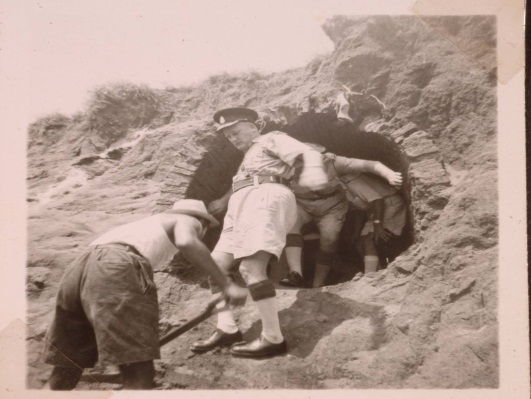 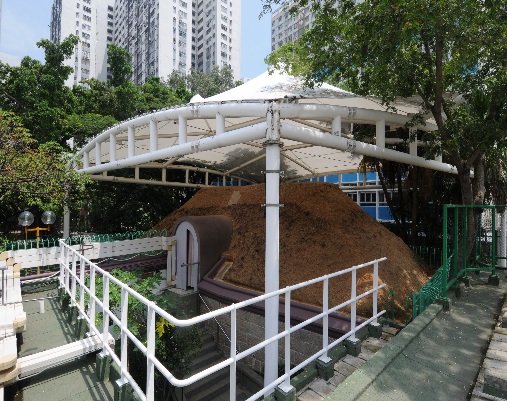 工人在山坡下發現古墓李鄭屋漢墓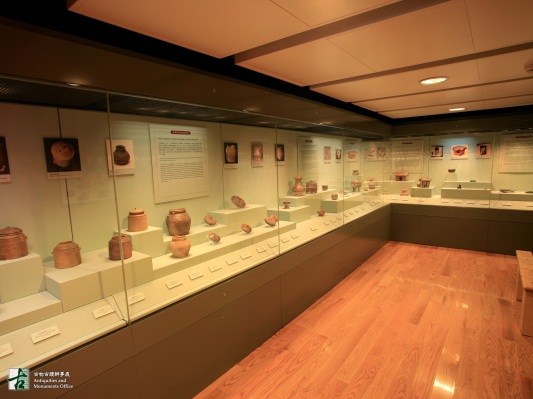 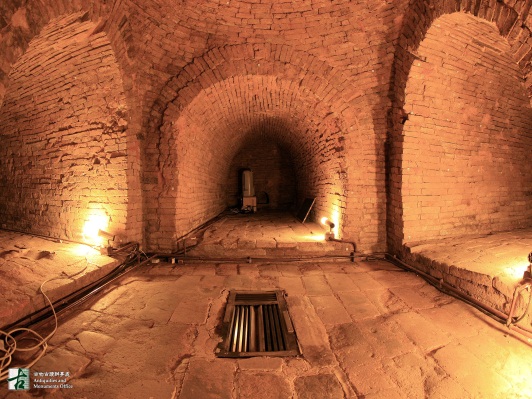 博物館展示出土的文物十字形的墓穴